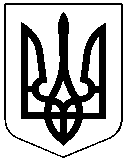 ЧЕРКАСЬКА РАЙОННА РАДАРОЗПОРЯДЖЕННЯ29.12.2023										№61Про затвердження лімітівспоживання енергоносіївна 2024 рік в натуральнихпоказниках	Відповідно до статті 55 Закону України "Про місцеве самоврядування в Україні", пункту 3 статті 51 Бюджетного кодексу України, рішення районної ради від 22.12.2022 №26-3/VІІІ "Про районний бюджет Черкаського району на 2024 рік", на виконання пункту 43 Порядку складання, розгляду, затвердження та основні вимоги до виконання кошторисів бюджетних установ, затвердженого постановою Кабінету Міністрів України від 28 лютого 2002 року №228 (зі змінами), з метою встановлення цільових обсягів споживання енергоносіївзобов’язую:ЗАТВЕРДИТИ ліміти споживання енергоносіїв на 2024 рік в натуральних показниках, що додаються.Контроль за виконанням розпорядження покласти на Ольгу МИРОШНИЧЕНКО, головного бухгалтера виконавчого апарату районної ради.Голова							Олександр ВАСИЛЕНКО										ЗАТВЕРДЖЕНО											Розпорядження										від 29.12.2023 №61Ліміти споживання енергоносіївна 2024 рікв натуральних показниках_________________________________№ п/пОдин. виміруНатуральні показникиВодопостачаннякуб.м145ЕлектроенергіякВт год13934Теплова енергіятис.куб.м39116